Centerville ISD Announces Free and Reduced Meal Guidelines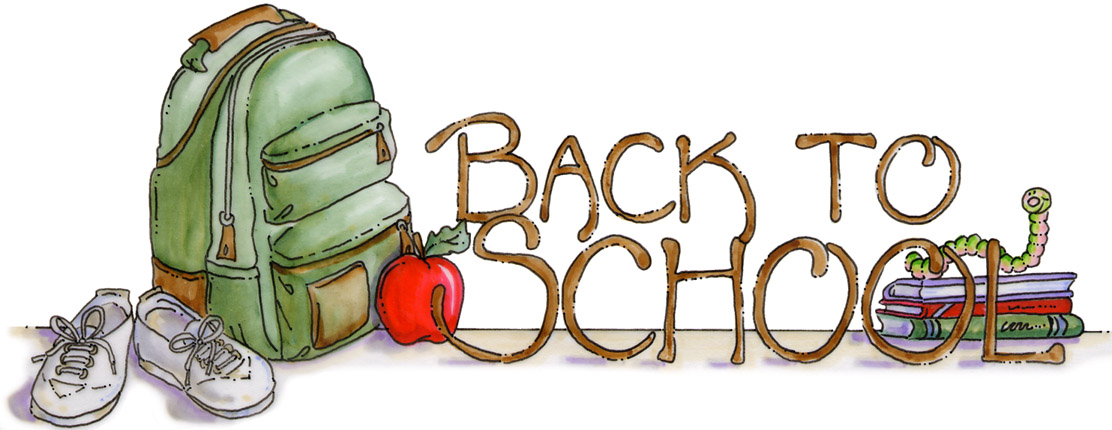 Centerville  ISD students who are unable to afford the full price of school meals will be able to participate in a free and reduced price meal program. According to Carole Dickey, Assistant Superintendent, the District will use guidelines established by the U.S. Department of Agriculture to determine eligibility for participation in the National School Lunch/Breakfast Program. Reduced price meals will cost $0.30 for breakfast and $0.40 for lunch.Qualification standards are based on the number of family members and income. Applicants must turn in the following information in order to be considered for the program: Eligibility Determination Group (EDG) number for Supplemental Nutrition Assistance Program (SNAP) or Temporary Assistance to Needy Families (TANF) Families who do not have the above information must list the following: Names of all household membersThe last four digits of the Social Security number of primary wage earner or household member who signs the formLast month’s income and how often it was received for each household member that receives an incomeSignature of an adult household memberInformation submitted on the application may be verified as required by law. For more information about the program call your child’s school and speak to the Principal. Foster children, who are the legal responsibility of the state agency or court, are eligible for benefits regardless of the income of the household with whom they reside. 

Applications will be available on each campus.  To apply for free and reduced‐price meals, households must fill out and submit the application to the school.  Applications may be submitted anytime during the school year. Under the provisions of the free and reduced‐price meal policy, the principals on each campus, will review applications and determine eligibility. Parents or guardians dissatisfied with the 903-536-2235 for the Elementary and 903-536-2265 for the Jr. Sr. High School. Parents wishing to make a formal appeal for a hearing on the decision may make a request either orally by calling 903-536-7812 or in writing to Mr. Jason Jeitz, Superintendent, Centerville ISD, 813 S Commerce, Centerville TX 75833. If a household member becomes unemployed or if the household size increases, the household should contact the school. Such changes may make the students of the household eligible for benefits if the household’s income falls at or below the levels shown below: Throughout out the school year, Centerville administration may gain knowledge of students who become categorically for eligible free and reduced meal prices through programs such as Supplemental Nutrition Assistance Program (SNAP),Temporary Assistance to Needy Families (TANF), Foster Care, Head Start, Homeless, Migrant, or Runaway. Students will become eligible effective upon date notification received and parents/guardians will be notified by mail within 10 days of the receipt of the notifications. If not all students of the household are listed on the notification letter then the household should contact the principals.Non-discrimination Statement: This explains what to do if you believe you have been treated unfairly. In accordance with Federal civil rights law and U.S. Department of Agriculture (USDA) civil rights regulations and policies, the USDA, its Agencies, offices, and employees, and institutions participating in or administering USDA programs are prohibited from discriminating based on race, color, national origin, sex, disability, age, or reprisal or retaliation for prior civil rights activity in any program or activity conducted or funded by USDA.Persons with disabilities who require alternative means of communication for program information (e.g. Braille, large print, audiotape, American Sign Language, etc.), should contact the Agency (State or local) where they applied for benefits.  Individuals who are deaf, hard of hearing or have speech disabilities may contact USDA through the Federal Relay Service at (800) 877-8339.  Additionally, program information may be made available in languages other than English.To file a program complaint of discrimination, complete the USDA Program Discrimination Complaint Form, (AD-3027) found online at: http://www.ascr.usda.gov/complaint_filing_cust.html, and at any USDA office, or write a letter addressed to USDA and provide in the letter all of the information requested in the form. To request a copy of the complaint form, call (866) 632-9992. Submit your completed form or letter to USDA by: (1) mail: U.S. Department of Agriculture, Office of the Assistant Secretary for Civil Rights, 1400 Independence Avenue, SW Washington, D.C. 20250-9410; (2) fax: (202) 690-7442; or (3) email: program.intake@usda.gov.This institution is an equal opportunity provider.Income Eligibility Reduced-Price Guidelines—July 1, 2017–June 30, 2018Income Eligibility Reduced-Price Guidelines—July 1, 2017–June 30, 2018Income Eligibility Reduced-Price Guidelines—July 1, 2017–June 30, 2018Income Eligibility Reduced-Price Guidelines—July 1, 2017–June 30, 2018Income Eligibility Reduced-Price Guidelines—July 1, 2017–June 30, 2018Income Eligibility Reduced-Price Guidelines—July 1, 2017–June 30, 2018Family SizeAnnuallyMonthlyTwice PerMonthEvery TwoWeeksWeekly122,3111,860930859430230,0442,5041,2521,156578337,7773,1491,5751.453727445,5103,7931,8971,751876553,2434,4372,2192,0481,024660,9765,0822,5412,3461,173768,7095,7262,8632,6431,322876,4426,3713,1862,9411,471For each additional family member add:For each additional family member add:For each additional family member add:For each additional family member add:For each additional family member add:For each additional family member add:7,733645323298149